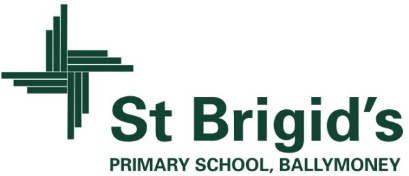 Welcome Newsletter Term 1 – Out next FridayMonday 3 SeptemberMilk commences - £4.20 (September)Breakfast Club open every day 8.00 – 9.00 amAfter School Club open every day 2.00 - 5.30pm Dinner menu Week 1Tuesday 4 SeptemberYear 5 & Class B swimmingWednesday 5 SeptemberThursday 6 SeptemberFriday 7 SeptemberAssembly and Principal AwardsUp and coming information & dates for your DiaryImportant: Could your child be entitled to free school meals?  Did your child receive free school meals last year? Remember you may need to confirm details with the Education Authority.  If you think you are entitled but are unsure about what to do please call into the office for advice and a form.School Photographer in Monday 17 SeptemberStaff Development Day Friday 28 September – School Closed for all pupilsParent Interviews Mon 22 – Thurs 25 October.  School will close at 2.00 pm for all on these days. Sunshine Club:  2.00 – 3.00 pm (£2)      3.00 – 5.30 pm (£2 per hour or part thereof)Breakfast Club: 8.00 – 9.00 am (£1 per day)Reminder: There is a child in the school with a Nut Allergy – Please do not send in Nuts or Nut Spreads to school.Be Unique - After School Drama Club starts Monday 17 September 2018 3-4pm.  Details out next week.Guitar Lessons restart Monday 17 September 9.00-3.00 pm.  Details out next week.Important NoticeWhen using the car park at the chapel and in the front playground please do not park in front of the gates as they are emergency exits and must be kept clear at all times for access.  There are a good number of spaces to park in and please use the designated parking spaces.  The front car park is very busy and apart from children arriving by bus, taxi or for the Learning Support Centre the front car park is for drop off only using the turning system.Have a very enjoyable weekend and thanks for your continued support.Mr K O’Neill Principal